請領律師未受懲戒處分證明申請書  Application for Issuance of Letter of No Disciplinary Action against Attorneys 中文姓名Chinese Name英文姓名(同護照)English Name in Passport身分證明文件編號Number of Identification Documentation申請份數Number of Copies申請事由Reason for Application連絡電話Telephone Number電子郵件
Email繳費方式payment method －＄300(申請同次核發多張者，自第2張起每張20元)繳費方式payment method －＄300(申請同次核發多張者，自第2張起每張20元)繳費方式payment method －＄300(申請同次核發多張者，自第2張起每張20元)繳費方式payment method －＄300(申請同次核發多張者，自第2張起每張20元)□郵政匯票postal money order（請至郵局購買匯票，抬頭請註明「法務部」。）□現金Payment to the Reception Counter（請至法務部－臺北市重慶南路1段130號1樓111室繳費）□e-Bill全國繳費網（請至「e-Bill全國繳費網」-「政府機關相關費用」-「國庫款項費用」）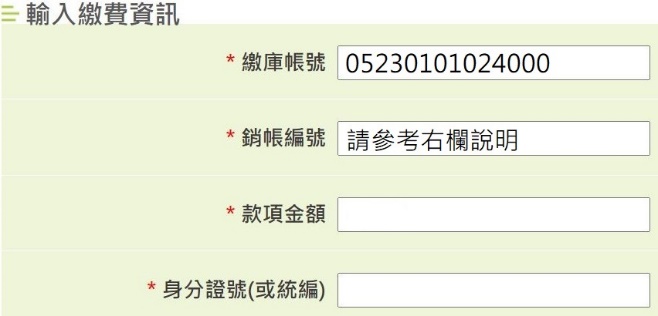 應以申請人本人金融卡轉帳，並依實際申請數量繳納金額，另請於轉帳當日或次日寄送申請書以利核帳。
轉帳日期（必填）：　　　年　　　月　　　日□郵政匯票postal money order（請至郵局購買匯票，抬頭請註明「法務部」。）□現金Payment to the Reception Counter（請至法務部－臺北市重慶南路1段130號1樓111室繳費）□e-Bill全國繳費網（請至「e-Bill全國繳費網」-「政府機關相關費用」-「國庫款項費用」）應以申請人本人金融卡轉帳，並依實際申請數量繳納金額，另請於轉帳當日或次日寄送申請書以利核帳。
轉帳日期（必填）：　　　年　　　月　　　日□郵政匯票postal money order（請至郵局購買匯票，抬頭請註明「法務部」。）□現金Payment to the Reception Counter（請至法務部－臺北市重慶南路1段130號1樓111室繳費）□e-Bill全國繳費網（請至「e-Bill全國繳費網」-「政府機關相關費用」-「國庫款項費用」）應以申請人本人金融卡轉帳，並依實際申請數量繳納金額，另請於轉帳當日或次日寄送申請書以利核帳。
轉帳日期（必填）：　　　年　　　月　　　日□郵政匯票postal money order（請至郵局購買匯票，抬頭請註明「法務部」。）□現金Payment to the Reception Counter（請至法務部－臺北市重慶南路1段130號1樓111室繳費）□e-Bill全國繳費網（請至「e-Bill全國繳費網」-「政府機關相關費用」-「國庫款項費用」）應以申請人本人金融卡轉帳，並依實際申請數量繳納金額，另請於轉帳當日或次日寄送申請書以利核帳。
轉帳日期（必填）：　　　年　　　月　　　日附件  ：   □「律師證書」或「外國法事務律師執業許可證」影本乙份Attachment   　 A copy of the Attorney License or Foreign Legal Affairs Attorney's Practice Permit.附件  ：   □「律師證書」或「外國法事務律師執業許可證」影本乙份Attachment   　 A copy of the Attorney License or Foreign Legal Affairs Attorney's Practice Permit.附件  ：   □「律師證書」或「外國法事務律師執業許可證」影本乙份Attachment   　 A copy of the Attorney License or Foreign Legal Affairs Attorney's Practice Permit.附件  ：   □「律師證書」或「外國法事務律師執業許可證」影本乙份Attachment   　 A copy of the Attorney License or Foreign Legal Affairs Attorney's Practice Permit.取件方式 Delivery Method：1.□自取Pick up in person  請填寫聯絡電話Please fill in the contact phone number：2.□請掛號郵寄Send by registered mail  請填寄送地址Please fill in the delivery address：中華民國     年    月    日          申請人：　　　　　　　　　　　（簽名／蓋章）  Date                                       Applicant                              (Signature/Seal)取件方式 Delivery Method：1.□自取Pick up in person  請填寫聯絡電話Please fill in the contact phone number：2.□請掛號郵寄Send by registered mail  請填寄送地址Please fill in the delivery address：中華民國     年    月    日          申請人：　　　　　　　　　　　（簽名／蓋章）  Date                                       Applicant                              (Signature/Seal)取件方式 Delivery Method：1.□自取Pick up in person  請填寫聯絡電話Please fill in the contact phone number：2.□請掛號郵寄Send by registered mail  請填寄送地址Please fill in the delivery address：中華民國     年    月    日          申請人：　　　　　　　　　　　（簽名／蓋章）  Date                                       Applicant                              (Signature/Seal)取件方式 Delivery Method：1.□自取Pick up in person  請填寫聯絡電話Please fill in the contact phone number：2.□請掛號郵寄Send by registered mail  請填寄送地址Please fill in the delivery address：中華民國     年    月    日          申請人：　　　　　　　　　　　（簽名／蓋章）  Date                                       Applicant                              (Signature/Seal)